АДМИНИСТРАЦИЯ ХАДЫЖЕНСКОГО ГОРОДСКОГО ПОСЕЛЕНИЯАПШЕРОНСКОГО РАЙОНАПОСТАНОВЛЕНИЕОт 06.06.2018 г.                                                                                      № 235г. ХадыженскОб утверждении состава группы муниципального лесного контроля на территории Хадыженского городского поселения Апшеронского районаВ целях повышения эффективности осуществления муниципального лесного контроля на территории Хадыженского городского поселения Апшеронского района, в соответствии с Федеральным законом от 06.10.2003 № 131-ФЗ «Об общих принципах организации местного самоуправления в РФ», Уставом Хадыженского городского поселения Апшеронского района, п о с т а н о в л я ю:1. Утвердить состав группы муниципального лесного контроля на территории Хадыженского городского поселения Апшеронского района (прилагается).2. Отделу по вопросам культуры, молодежи, физической культуры и спорта администрации Хадыженского городского поселения Апшеронского района (Чирко) официально опубликовать настоящее постановление на официальном сайте администрации Хадыженского городского поселения Апшеронского района.3. Контроль за исполнением настоящего постановления возложить на заместителя главы Хадыженского городского поселения Апшеронского района В. А. Бырлова.	4.Постановление вступает в силу с момента его подписания.Исполняющий обязанностиглавы Хадыженского городского поселенияАпшеронского района                                                                        Е. Б. КозловаСОСТАВгруппы муниципального лесного контроля на территории Хадыженского городского поселения Апшеронского районаШароглазова  	-ведущий специалист МКУ «ЦентрЛидия Романовна                             развития ЖКХ»                          Ведущий специалистюридического отдела                                                                           А. С. РусоваПРИЛОЖЕНИЕ УТВЕРЖДЕНпостановлением администрации Хадыженского городского поселенияАпшеронского районаот ___________ № ___________Бырлов Владимир Александрович-заместитель главы Хадыженского городского поселения, председатель группы;Клишко Ольга Александровна- главный специалист отдела архитектуры и градостроительства, заместитель председателя группы;Русова Анастасия Сергеевна- ведущий специалист юридического отдела администрации Хадыженского городского поселения, секретарь группы.Члены комиссии:Члены комиссии:Агопьян Артур Александрович-заместитель начальника МКУ «Центр развития ЖКХ»Квитко Александра Олеговна-ведущий специалист МКУ «Центр развития ЖКХ»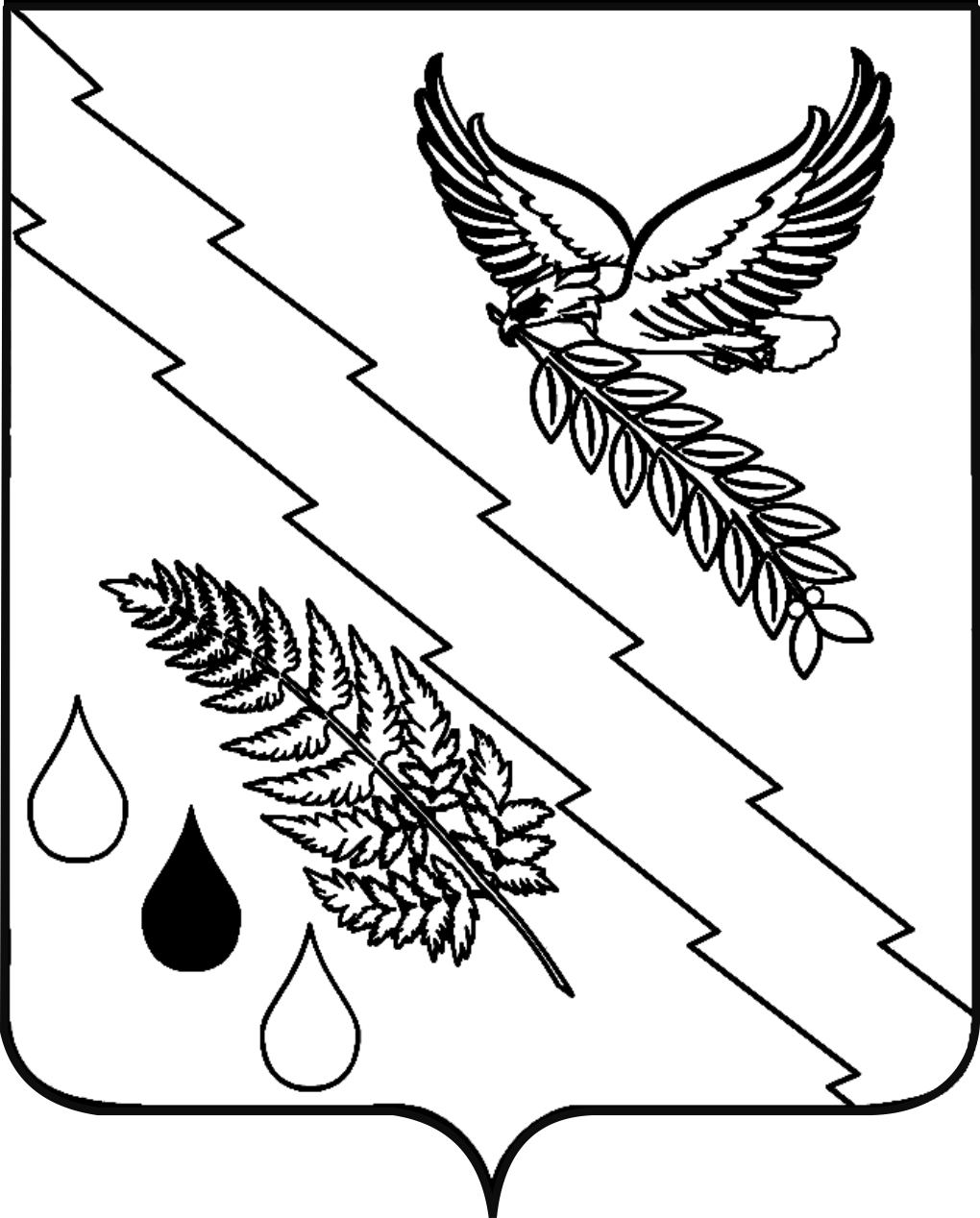 